О признании утратившим силу решения Сорочинского городского Совета от 25 февраля 2010 г. № 9 «Об утверждении Положения «Об боспечении доступа к информации о деятельности органов местного самоуправления города Сорочинска»На основании Федерального закона от 06.10.2003 № 131-ФЗ «Об общих принципах организации местного самоуправления в Российской Федерации»,  руководствуясь статьей 27 Устава муниципального образования Сорочинский городской округ Оренбургской области, Совет депутатов муниципального образования Сорочинский городской округ Оренбургской области РЕШИЛ: Признать утратившим силу решение Сорочинского городского Совета от                                               25 февраля 2010 г.  № 9 «Об утверждении Положения «Об боспечении доступа к информации о деятельности органов местного самоуправления города Сорочинска»».2.   Установить, что настоящее решение вступает в силу после его официального опубликования в Информационном бюллетене «Сорочинск официальный».3.  Контроль за исполнением настоящего решения возложить на постоянную депутатскую комиссию по правовым вопросам и территориальному общественному самоуправлению.Председатель Совета депутатов муниципального образования Сорочинский городской округ Оренбургской области                                              С.В. ФильченкоГлава муниципального образованияСорочинский городской  округ                                                                                Т.П. Мелентьева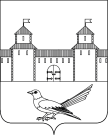 СОВЕТ ДЕПУТАТОВМУНИЦИПАЛЬНОГО ОБРАЗОВАНИЯСОРОЧИНСКИЙ ГОРОДСКОЙ ОКРУГОРЕНБУРГСКОЙ ОБЛАСТИ(XIV СЕССИЯ ШЕСТОГО СОЗЫВА)РЕШЕНИЕот 21 февраля 2022 года № 160